ГОСУДАРСТВЕННОЕ УЧРЕЖДЕНИЕ - УПРАВЛЕНИЕ ПЕНСИОННОГО ФОНДА РОССИЙСКОЙ ФЕДЕРАЦИИ                         В ОКТЯБРЬСКОМ РАЙОНЕ ВОЛГОГРАДСКОЙ ОБЛАСТИ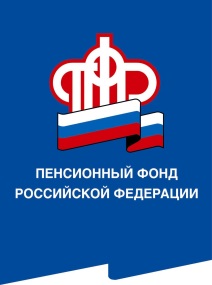           404321 Волгоградская область, р.п.Октябрьский, ул.Дзержинского, 38 тел. (8-84475) 6-15-35Официальный сайт Отделения ПФР по Волгоградской области –  www.pfrf.ruВнимание! В интернете появились сайты-мошенники, предлагающие быстро получить выплаты на детей в 5 и 10 тыс. рублей!Будьте бдительны:Подать заявление дистанционно на выплату в 10 тыс. рублей на детей от 3 до 16 лет можно до 1 октября только на портале Госуслуги по адресу: http://posobie16.gosuslugi.ru/ Обратите внимание на верное написание адреса.Подать заявление на выплату в 5 тыс. рублей на ребенка до 3 лет можно до 1 октября на портале Госуслуги https://www.gosuslugi.ru/395593/1 или сайте Пенсионного фонда России в личном кабинете https://es.pfrf.ru/#services-fОфициальный портал госуслуг или сайт ПФР никогда не спросит у вас данные банковской карты (cvv код с обратной стороны карты) или пин-код к ней.